VACANCY ANNOUNCEMENTEnergy Conservation Fund (ECF) is a Limited Company, registered under Section 42 of Companies Ordinance 1984. ECF requires qualified and motivated individuals on contract basis for a project for the following positions.Terms of References (TORs) are available on www.neeca.gov.pk. Interested individuals are required to submit their applications along with CV and one passport size photograph in sealed envelope clearly write the position on top, within 15 days after publication of this advertisement at the following address. 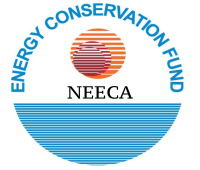 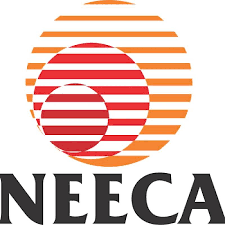 Manager AdminEnergy Conservation Fund (ECF)NEECA Building, Sector G-5/2, IslamabadS. No.PositionEducation and Experience1Project ManagerMasters degree in Public Policy, Economics or any other relevant field from HEC recognized University with at least 6-8 years of post-qualification relevant experience2Technical Expert (Energy Management Systems and Digital Energy Applications)Masters Degree in Engineering Discipline (Electrical, Mechanical, Thermal, Power, Energy or related field from HEC recognized University) with at least 6-8 years of post-qualification relevant experience3Urban Energy Management ExpertMasters Degree in relevant engineering discipline (Electrical, Mechanical, Thermal, Power, or Energy Management, Sustainable Development, Environmental Management or any other relevant discipline from HEC recognized University) with at least 6-8 years of post-qualification relevant experience4Coordination and Policy Advocacy ExpertMasters degree in Energy Policy, Public Policy, Development Studies, Local Government or any other relevant field from HEC recognized University with at least 4-6 years of post-qualification relevant experience